  Акционерное общество «МТИ Банк» 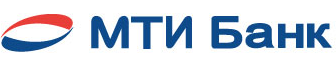             119049, г. Москва, ул. Мытная, д. 1, стр. 1, этаж 2, помещение I            Телефон/Факс: +7 495 739 88 00/ +7 499 238 04 14            E-mail: mti-bank@mti-bank.ruфакс: (495) 442-30-84, e-mail: mti-bank@mti-bank.ru		ДОПОЛНИТЕЛЬНЫЕ СВЕДЕНИЯДЛЯ ОРГАНИЗАЦИЙ В ЦЕЛЯХ УСТАНОВЛЕНИЯ НАЛОГОВОГО РЕЗИДЕНСТВА		(далее – Дополнительные сведения)М.П.Приложение №1 к Дополнительным сведениям для организаций в целях установления налогового резидентстваОбщая информация для заполнения Дополнительных сведений для организацийв целях установления налогового резиденства1.В соответствии с требованиями Федерального закона от 27.11.2017 № 340-ФЗ «О внесении изменений в часть первую Налогового кодекса Российской Федерации в связи с реализацией международного автоматического обмена информацией и документацией по международным группам компаний» (далее - Закон) для заключения с Банком Договора, предусматривающего оказание финансовой услуги, Организация обязана предоставить сведения о своем налоговом резидентстве / о налоговом резидентстве выгодоприобретателя  (при наличии) и/или о налоговом резидентстве лиц, прямо или косвенно контролирующих Организацию (выгодоприобретателя) (если применимо). Данные Дополнительные сведения заполняются только в том случае, если владельцем счета / выгодоприобретателем является юридическое лицо. При наличии выгодоприобретателя по договору с Банком Дополнительные сведения заполняются в отношении выгодоприобретателя.  Более подробная информация о налоговом резидентстве иностранных государств размещена на портале AEOI Организации экономического сотрудничества и развития по адресу www.oecd.org/tax/automatic-exchange/crs-implementation-and-assistance/.2. Далее приведены определения некоторых терминов, чтобы помочь Вам в заполнении Дополнительных сведений для организаций в целях исполнения Закона.2.1. Активная нефинансовая организация Нефинансовая организация (далее по тексту определения – клиент) признается осуществляющей активную деятельность в любом из следующих случаев:за календарный год, предшествующий отчетному периоду, менее 50 процентов доходов клиента составляют доходы от пассивной деятельности (см. определение ниже) и менее 50 процентов активов клиента (оцениваемых по рыночной или балансовой стоимости) относятся к активам, используемым для извлечения доходов от пассивной деятельности;акции (доли) клиента обращаются на организованных торгах в Российской Федерации или на иностранной бирже;акции (доли) организации (или структуры без образования юридического лица), которая прямо или косвенно контролируется клиентом или прямо или косвенно контролирует такого клиента, обращаются на организованных торгах в Российской Федерации или на иностранной бирже (под прямым или косвенным контролем понимается доля участия в организации, составляющая более 50 процентов акций (долей) в уставном (складочном) капитале);акции (доли) организации (или структуры без образования юридического лица), которая прямо или косвенно контролируется другой организацией (или структурой без образования юридического лица), одновременно прямо или косвенно контролирующей клиента, обращаются на организованных торгах в Российской Федерации или на иностранной бирже (под прямым или косвенным контролем понимается доля участия в организации, составляющая более 50 процентов акций (долей) в уставном (складочном) капитале);клиент исполняет функции центрального банка, является государственным учреждением, международной организацией или 100 процентов долей (акций) участия в уставном (складочном) капитале клиента принадлежит одному или нескольким из перечисленных организаций;клиент создан для целей прямого владения обращающимися акциями (долями) организаций, которые не являются организациями финансового рынка, или для целей финансирования таких организаций, за исключением клиентов, владеющих или осуществляющих финансирование таких организаций исключительно в инвестиционных целях;клиент является вновь созданным лицом;клиент не являлся организацией финансового рынка в течение предыдущих 5 лет и находится в процессе реорганизации в целях продолжения или возобновления коммерческой деятельности, за исключением деятельности, осуществляемой организацией финансового рынка;клиент является некоммерческой организацией, доходы которой не являются объектом налогообложения или освобождаются от налогов.Доходами от пассивной деятельности признаются следующие доходы:дивиденды;процентный доход (или иной аналогичный доход);доходы от сдачи в аренду или субаренду имущества;доходы от использования прав на объекты интеллектуальной собственности;периодические страховые выплаты (аннуитеты);превышение доходов над расходами в результате осуществления операций с ценными бумагами и производными финансовыми инструментами (за исключением доходов, полученных в результате осуществления основной деятельности);превышение доходов от операций с иностранной валютой (положительные курсовые разницы) над расходами от операций с иностранной валютой (отрицательные курсовые разницы);доходы, полученные в рамках договора добровольного страхования жизни;иные аналогичные доходы.Доходы, не указанные в вышеприведенном перечне, признаются доходами от активной деятельности.2.2. Выгодоприобретатель - лицо (структура без образования юридического лица), к выгоде которого действует клиент, в том числе на основании агентского договора, договора поручения, договора комиссии и договора доверительного управления.2.3. ИНН/TIN (или его аналог) означает идентификационный номер налогоплательщика (или его аналог), присвоенный иностранным государством (территорией), налоговым резидентом которого является физическое или юридическое лицо. В некоторых юрисдикциях TIN не присваивается. Однако в таких юрисдикциях часто используется какой-либо другой высоконадежный номер, предоставляющий эквивалентные возможности для идентификации («функциональный аналог»), например, регистрационный код / номер компании. 2.4. Контролирующее лицо - физическое лицо, которое в конечном счете прямо или косвенно (через третьих лиц) владеет (имеет преобладающее участие более 25 процентов в капитале) клиентом – юридическим лицом либо имеет возможность контролировать действия клиента. Данное понятие совпадает с определением термина «бенефициарный владелец», определенным в Федеральном законе от 07.08.2001 № 115-ФЗ «О противодействии легализации (отмыванию) доходов, полученных преступным путем, и финансированию терроризма».2.5. Налоговый резидент иностранного государства - лицо, которое признается таковым в соответствии с законодательством иностранного государства (иностранных государств) или территории (территорий) или в отношении которого есть основания полагать, что оно является таковым.  В случае, если юридическое лицо или структура без образования юридического лица не имеет налогового резидентства, такое лицо считается налоговым резидентом государства или территории, в которой расположены его органы или структуры управления.2.6. Нефинансовая организация - организация, не являющаяся организацией финансового рынка.2.7. Организацией финансового рынка признается:кредитная организация, страховщик, осуществляющий деятельность по добровольному страхованию жизни, профессиональный участник рынка ценных бумаг, осуществляющий брокерскую деятельность, и (или) деятельность по управлению ценными бумагами, и (или) депозитарную деятельность,управляющий по договору доверительного управления имуществом,негосударственный пенсионный фонд,акционерный инвестиционный фонд,управляющая компания инвестиционного фонда, паевого инвестиционного фонда или негосударственного пенсионного фонда,центральный контрагент,управляющий товарищ инвестиционного товарищества,иная организация или структура без образования юридического лица, которая в рамках своей деятельности принимает от клиентов денежные средства или иные финансовые активы для хранения, управления, инвестирования и (или) осуществления иных сделок в интересах клиента либо прямо или косвенно за счет клиента.2.8. Пассивная нефинансовая организация:А) организация или структура без образования юридического лица, не являющаяся организацией финансового рынка и не соответствующая признакам клиентов, осуществляющих активную деятельность (см. определение «Активная нефинансовая организация»), а такжеБ) организация финансового рынка, зарегистрированная в иностранном государстве (территории), не включенном в перечень государств (территорий), с которыми осуществляется автоматический обмен финансовой информацией, размещенный на официальном сайте уполномоченного органа в информационно-телекоммуникационной сети «Интернет», основной доход которой происходит от инвестиций или торговли финансовыми активами, и которая управляется иной организацией финансового рынка.2.9. Связанное лицо означает физическое или юридическое лицо, данные которого (в том числе персональные данные и налоговая информация) включены в настоящую форму. К Связанным лицам в том числе относятся любые гаранты, директора или должностные лица любой компании, члены товарищества, любые существенные / бенефициарные владельцы, контролирующие лица, доверительные управляющие, учредители или попечители доверительных фондов, владельцы специальных счетов, плательщики специальных платежей, представители, агенты, принципалы, от имени и в интересах которых действует Организация, а также любые другие связанные с Организацией физические или юридические лица, которые имеют отношение к банковскому или иному обслуживанию в АО «МТИ Банк» и (или) его аффилированных компаниях.Дата..1. Наименование2. Является ли Организация налоговым резидентом только в РФ? ДА (перейдите к п.4) НЕТ (перейдите к п.3) ДА (перейдите к п.4) НЕТ (перейдите к п.3) ДА (перейдите к п.4) НЕТ (перейдите к п.3)3. Страна налогового резидентства и соответствующий ИНН/TIN (или его аналог) (заполните данный пункт, далее перейдите к п.4)3. Страна налогового резидентства и соответствующий ИНН/TIN (или его аналог) (заполните данный пункт, далее перейдите к п.4)3. Страна налогового резидентства и соответствующий ИНН/TIN (или его аналог) (заполните данный пункт, далее перейдите к п.4)3. Страна налогового резидентства и соответствующий ИНН/TIN (или его аналог) (заполните данный пункт, далее перейдите к п.4)Страна налогового резидентстваИНН/TIN (или его аналог)ИНН/TIN (или его аналог)ИНН/TIN (или его аналог)4. Относится ли Организация к одной из следующих организаций? ДА (укажите категорию и перейдите к п.8) организация, акции которой обращаются на организованных торгах в РФ или на иностранной бирже организация, которая прямо или косвенно контролируется организацией, акции которой обращаются на организованных торгах в РФ или на иностранной бирже, либо сама контролирует такую организацию организация, которая прямо или косвенно контролируется другой организацией, одновременно прямо или косвенно контролирующей организацию, акции которой обращаются на организованных торгах в Российской Федерации или на иностранной бирже органы государственной власти РФ или иностранных государств, центральные банки иностранных государств НЕТ (перейдите к п.5) ДА (укажите категорию и перейдите к п.8) организация, акции которой обращаются на организованных торгах в РФ или на иностранной бирже организация, которая прямо или косвенно контролируется организацией, акции которой обращаются на организованных торгах в РФ или на иностранной бирже, либо сама контролирует такую организацию организация, которая прямо или косвенно контролируется другой организацией, одновременно прямо или косвенно контролирующей организацию, акции которой обращаются на организованных торгах в Российской Федерации или на иностранной бирже органы государственной власти РФ или иностранных государств, центральные банки иностранных государств НЕТ (перейдите к п.5) ДА (укажите категорию и перейдите к п.8) организация, акции которой обращаются на организованных торгах в РФ или на иностранной бирже организация, которая прямо или косвенно контролируется организацией, акции которой обращаются на организованных торгах в РФ или на иностранной бирже, либо сама контролирует такую организацию организация, которая прямо или косвенно контролируется другой организацией, одновременно прямо или косвенно контролирующей организацию, акции которой обращаются на организованных торгах в Российской Федерации или на иностранной бирже органы государственной власти РФ или иностранных государств, центральные банки иностранных государств НЕТ (перейдите к п.5)5. Организация является организацией финансового рынка (далее – ОФР) ДА (укажите статус): ОФР, которая отвечает признакам в пп. Б) п.2.8 Приложения №1 к Форме (перейдите к п.7) Другая ОФР (перейдите к п.8) НЕТ (перейдите к п.6) ДА (укажите статус): ОФР, которая отвечает признакам в пп. Б) п.2.8 Приложения №1 к Форме (перейдите к п.7) Другая ОФР (перейдите к п.8) НЕТ (перейдите к п.6) ДА (укажите статус): ОФР, которая отвечает признакам в пп. Б) п.2.8 Приложения №1 к Форме (перейдите к п.7) Другая ОФР (перейдите к п.8) НЕТ (перейдите к п.6)6. Организация является нефинансовой организацией (ниже укажите только один вариант):6. Организация является нефинансовой организацией (ниже укажите только один вариант):6. Организация является нефинансовой организацией (ниже укажите только один вариант):6. Организация является нефинансовой организацией (ниже укажите только один вариант): Активной (при выборе этого варианта перейдите к п.8)  Пассивной (перейдите к п.7) Активной (при выборе этого варианта перейдите к п.8)  Пассивной (перейдите к п.7) Активной (при выборе этого варианта перейдите к п.8)  Пассивной (перейдите к п.7) Активной (при выборе этого варианта перейдите к п.8)  Пассивной (перейдите к п.7)7. Среди Контролирующих лиц Организации есть налоговые резиденты иностранного государства / лица, не являющиеся налоговыми резидентами ни в одном государстве?7. Среди Контролирующих лиц Организации есть налоговые резиденты иностранного государства / лица, не являющиеся налоговыми резидентами ни в одном государстве?7. Среди Контролирующих лиц Организации есть налоговые резиденты иностранного государства / лица, не являющиеся налоговыми резидентами ни в одном государстве?7. Среди Контролирующих лиц Организации есть налоговые резиденты иностранного государства / лица, не являющиеся налоговыми резидентами ни в одном государстве? НЕТ (перейдите к п.8) ДА: имеются лица, являющиеся налоговыми резидентами иностранного государства (заполните сведения на следующей странице и перейдите к п.8); имеются лица, не являющиеся налоговыми резидентами ни в одном государстве (заполните сведения на следующей странице, за исключением пп.4 настоящего пункта, и перейдите к п.8) НЕТ (перейдите к п.8) ДА: имеются лица, являющиеся налоговыми резидентами иностранного государства (заполните сведения на следующей странице и перейдите к п.8); имеются лица, не являющиеся налоговыми резидентами ни в одном государстве (заполните сведения на следующей странице, за исключением пп.4 настоящего пункта, и перейдите к п.8) НЕТ (перейдите к п.8) ДА: имеются лица, являющиеся налоговыми резидентами иностранного государства (заполните сведения на следующей странице и перейдите к п.8); имеются лица, не являющиеся налоговыми резидентами ни в одном государстве (заполните сведения на следующей странице, за исключением пп.4 настоящего пункта, и перейдите к п.8) НЕТ (перейдите к п.8) ДА: имеются лица, являющиеся налоговыми резидентами иностранного государства (заполните сведения на следующей странице и перейдите к п.8); имеются лица, не являющиеся налоговыми резидентами ни в одном государстве (заполните сведения на следующей странице, за исключением пп.4 настоящего пункта, и перейдите к п.8)1. Фамилия, имя, отчество (если имеется)2. Дата и место рождения (страна, город / иной населенный пункт)3. Адрес места жительства (регистрации) и места пребывания, если отличается от адреса места жительства (регистрации)4. Сведения о стране налогового резидентства и об ИНН/TIN (или его аналоге)4. Сведения о стране налогового резидентства и об ИНН/TIN (или его аналоге)4. Сведения о стране налогового резидентства и об ИНН/TIN (или его аналоге)4. Сведения о стране налогового резидентства и об ИНН/TIN (или его аналоге)Страна налогового резидентстваИНН/TIN (или его аналог)ИНН/TIN (или его аналог)ИНН/TIN (или его аналог)8. Подтверждение предоставленной информации и подпись8. Подтверждение предоставленной информации и подпись8. Подтверждение предоставленной информации и подпись8. Подтверждение предоставленной информации и подписьПодписывая настоящие Дополнительные сведения, Организация заверяет и гарантирует АО «МТИ Банк» (далее – Банк) на дату подписания, что:- информация, указанная в настоящих Дополнительных сведениях, является актуальной, полной и достоверной, Банк вправе полагаться на представленные сведения,- Организация несет ответственность за предоставление ложных и заведомо недостоверных сведений в соответствии с применимым законодательством,- Организация подтверждает, что предоставленная информация о владельце счета / выгодоприобретателе / Контролирующих лицах и финансовая информация о финансовых счетах может быть передана в Федеральную налоговую службу России для целей международного автоматического обмена информацией в целях установления налогового резидентства,- Организация несет ответственность за правильность и законность передачи предоставляемых ею персональных данных, за информирование Связанных лиц о передаче их персональных данных Банку и о возможной последующей передаче указанной информации в ФНС. При получении от Организации персональных данных Банк не несет ответственности за информирование Связанных лиц – субъектов полученных персональных данных, о начале их обработки.Подписывая настоящие Дополнительные сведения, Организация заверяет и гарантирует АО «МТИ Банк» (далее – Банк) на дату подписания, что:- информация, указанная в настоящих Дополнительных сведениях, является актуальной, полной и достоверной, Банк вправе полагаться на представленные сведения,- Организация несет ответственность за предоставление ложных и заведомо недостоверных сведений в соответствии с применимым законодательством,- Организация подтверждает, что предоставленная информация о владельце счета / выгодоприобретателе / Контролирующих лицах и финансовая информация о финансовых счетах может быть передана в Федеральную налоговую службу России для целей международного автоматического обмена информацией в целях установления налогового резидентства,- Организация несет ответственность за правильность и законность передачи предоставляемых ею персональных данных, за информирование Связанных лиц о передаче их персональных данных Банку и о возможной последующей передаче указанной информации в ФНС. При получении от Организации персональных данных Банк не несет ответственности за информирование Связанных лиц – субъектов полученных персональных данных, о начале их обработки.Подписывая настоящие Дополнительные сведения, Организация заверяет и гарантирует АО «МТИ Банк» (далее – Банк) на дату подписания, что:- информация, указанная в настоящих Дополнительных сведениях, является актуальной, полной и достоверной, Банк вправе полагаться на представленные сведения,- Организация несет ответственность за предоставление ложных и заведомо недостоверных сведений в соответствии с применимым законодательством,- Организация подтверждает, что предоставленная информация о владельце счета / выгодоприобретателе / Контролирующих лицах и финансовая информация о финансовых счетах может быть передана в Федеральную налоговую службу России для целей международного автоматического обмена информацией в целях установления налогового резидентства,- Организация несет ответственность за правильность и законность передачи предоставляемых ею персональных данных, за информирование Связанных лиц о передаче их персональных данных Банку и о возможной последующей передаче указанной информации в ФНС. При получении от Организации персональных данных Банк не несет ответственности за информирование Связанных лиц – субъектов полученных персональных данных, о начале их обработки.Подписывая настоящие Дополнительные сведения, Организация заверяет и гарантирует АО «МТИ Банк» (далее – Банк) на дату подписания, что:- информация, указанная в настоящих Дополнительных сведениях, является актуальной, полной и достоверной, Банк вправе полагаться на представленные сведения,- Организация несет ответственность за предоставление ложных и заведомо недостоверных сведений в соответствии с применимым законодательством,- Организация подтверждает, что предоставленная информация о владельце счета / выгодоприобретателе / Контролирующих лицах и финансовая информация о финансовых счетах может быть передана в Федеральную налоговую службу России для целей международного автоматического обмена информацией в целях установления налогового резидентства,- Организация несет ответственность за правильность и законность передачи предоставляемых ею персональных данных, за информирование Связанных лиц о передаче их персональных данных Банку и о возможной последующей передаче указанной информации в ФНС. При получении от Организации персональных данных Банк не несет ответственности за информирование Связанных лиц – субъектов полученных персональных данных, о начале их обработки.(Должность Руководителя организации)(Должность Руководителя организации)Подпись                         Фамилия и инициалы